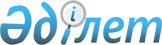 Об охpане и использовании объектов истоpико-культуpного наследияЗакон Республики Казахстан от 26 декабря 2019 года № 288-VІ ЗРК.
      Примечание ИЗПИ!      

      Порядок введения в действие настоящего Закона см. ст. 39    

      Вниманию пользователей!  

      Для удобства пользования ИЗПИ создано ОГЛАВЛЕНИЕ  
      Настоящий Закон определяет цели, задачи и правовые основы в сфере охраны и использования объектов историко-культурного наследия.Статья 1. Законодательство Республики Казахстан об охране и использовании объектов историко-культурного наследия  
      Законодательство Республики Казахстан об охране и использовании объектов историко-культурного наследия основывается на Конституции Республики Казахстан и состоит из настоящего Закона и иных нормативных правовых актов Республики Казахстан.  
      Если международным договором, ратифицированным Республикой Казахстан, установлены иные правила, чем те, которые содержатся в настоящем Законе, то применяются правила международного договора. Статья 2. Цель и задачи охраны и использования объектов историко-культурного наследия   
      1. Целью охраны и использования объектов историко-культурного наследия является обеспечение их возрождения, сохранности, популяризации.
      2. Задачами охраны и использования объектов историко-культурного наследия являются:
      1) выявление, учет, иccледование и мониторинг состояния объектов историко-культурного наследия; 
      2) обеспечение государственного контроля в сфере охраны и использования объектов историко-культурного наследия;
      3) содействие международному сотрудничеству в сфере охраны и использования объектов историко-культурного наследия;
      4) обеспечение сохранности исторического, архитектурно-художественного облика объектов историко-культурного наследия при проведении археологических работ и научно-реставрационных работ на памятниках истории и культуры.Статья 3. Основные понятия, используемые в настоящем Законе 
      В настоящем Законе используются следующие основные понятия: 
      1) ансамбли и комплексы – группы изолированных или объединенных памятников, строений и сооружений фортификационного, дворцового, жилого, общественного, административного, торгового, производственного, научного, учебного, культового назначения, в том числе фрагменты исторических планировок и застроек поселений, локализуемые на исторически сложившихся территориях;
      2) памятники археологии – стоянки, городища, остатки древних построек, поселений, укреплений, производств, каналов, дорог, могильники, курганы, некрополи, мегалитические сооружения, каменные изваяния, петроглифы, участки исторического культурного слоя древних населенных пунктов и иные места, имеющие следы жизни и деятельности человека;
      3) археологические работы – работы по выявлению, исследованию и сохранению объектов историко-культурного наследия путем проведения археологических раскопок и разведок;
      4) сакральные объекты – исторические и памятные места, рукотворные и природные культовые объекты, ландшафты, сооружения, связанные с выдающимися историческими событиями и личностями, а также духовными ценностями народа;
      5) предварительный список всемирного культурного наследия Республики Казахстан – перечень памятников истории и культуры, представляемый в Комитет всемирного наследия ЮНЕСКО для включения в Список всемирного культурного и природного наследия ЮНЕСКО;
      6) памятники градостроительства и архитектуры – архитектурные ансамбли и комплексы, исторические центры, кварталы, площади, улицы, сооружения гражданской, жилой, промышленной, военной, культовой архитектуры, народного зодчества, а также связанные с ними произведения монументального, декоративно-прикладного и садово-паркового искусства, природные ландшафты;
      7) охранное обязательство – документ, фиксирующий состояние памятника истории и культуры на момент оформления данного документа и условия содержания памятника истории и культуры собственником или пользователем памятника истории и культуры;
      8) мемориальная доска – плита из мрамора, гранита, металла или других материалов, содержащая информацию о выдающейся личности или знаменательном событии, устанавливаемая на фасадах зданий и сооружений;
      9) сооружения монументального искусства – произведения монументального искусства (памятники, стелы, бюсты), устанавливаемые для увековечения памяти о выдающихся личностях, значимых исторических событиях; 
      10) памятники истории и культуры – объекты историко-культурного наследия, включенные в Государственный список памятников истории и культуры;
      11) научно-реставрационные работы на памятниках истории и культуры – научно-исследовательские, проектные и производственные работы, осуществляемые в целях обеспечения сохранности памятников истории и культуры;
      12) Государственный список памятников истории и культуры – перечень объектов историко-культурного наследия, признанных памятниками истории и культуры, с указанием их вида, категории и координат;
      13) пользователь памятника истории и культуры – физическое или юридическое лицо, которому в соответствии с настоящим Законом предоставлено право пользования памятником истории и культуры на основании договора с его собственником;
      14) объекты историко-культурного наследия – недвижимые объекты со связанными с ними произведениями живописи, скульптуры, прикладного искусства, науки, техники и иными предметами материальной культуры, возникшими в результате исторических процессов и событий, представляющих собой интерес с точки зрения истории, археологии, архитектуры, градостроительства, искусства, науки, техники, эстетики, этнологии, антропологии, социальной культуры;
      15) список предварительного учета объектов историко-культурного наследия (далее – список предварительного учета) – список вновь выявленных объектов историко-культурного наследия, подлежащих изучению и определению соответствующего статуса;
      16) уполномоченный орган по охране и использованию объектов историко-культурного наследия (далее – уполномоченный орган) – центральный исполнительный орган, осуществляющий руководство и межотраслевую координацию в сфере охраны и использования объектов историко-культурного наследия;
      17) историко-культурная экспертиза – исследование, направленное на установление историко-культурной значимости и степени сохранности объекта историко-культурного наследия;
      18) историко-архитектурный опорный план – документ, фиксирующий территорию и месторасположение памятника истории и культуры в соответствующей местности;
      19) Национальный пантеон – место для погребения умерших (погибших) лиц, представляющее собой архитектурный объект мемориального значения, основанный в целях увековечения памяти выдающихся деятелей государства, науки, культуры, а также лиц, внесших вклад в развитие Казахстана;
      20) Список всемирного культурного и природного наследия ЮНЕСКО – перечень объектов всемирного культурного и природного наследия, формируемый на основании решения Комитета всемирного наследия ЮНЕСКО.Статья 4. Объекты историко-культурного наследия 
      1. Выявленные объекты историко-культурного наследия вносятся в список предварительного учета местными исполнительными органами областей, городов республиканского значения, столицы и до принятия окончательного решения об их статусе подлежат охране наравне с памятниками истории и культуры в соответствии с настоящим Законом. 
      2. Внесение в Государственный список памятников истории и культуры объектов историко-культурного наследия, внесенных в список предварительного учета, либо исключение их из списка предварительного учета производится соответствующими государственными органами в течение трех лет со дня внесения их в список предварительного учета.
      3. Срок, указанный в пункте 2 настоящей статьи, может быть продлен местными исполнительными органами областей, городов республиканского значения, столицы сроком не более чем на два года.
      4. Объекты историко-культурного наследия приобретают статус памятников истории и культуры со дня внесения их в Государственный список памятников истории и культуры республиканского или местного значения.Статья 5. Памятники истории и культуры
      1. Памятники истории и культуры подразделяются на следующие виды:
      1) памятники археологии;
      2) памятники градостроительства и архитектуры; 
      3) ансамбли и комплексы;
      4) сакральные объекты;
      5) сооружения монументального искусства. 
      2. Памятники истории и культуры в Республике Казахстан подлежат обязательной защите и сохранению в порядке, предусмотренном настоящим Законом, обладают особым правовым режимом их использования, изменения права собственности на них и лишения их статуса. 
      Лишение памятника истории и культуры его статуса и исключение из Государственного списка памятников истории и культуры допускаются лишь в случае полной физической утраты объекта и (или) утраты историко-культурной значимости.
      3. На памятники истории и культуры местный исполнительный орган соответствующей административно-территориальной единицы оформляет паспорт памятника истории и культуры в порядке, определяемом уполномоченным органом. При получении новых сведений о памятнике истории и культуры к паспорту памятника истории и культуры прилагается приложение с новыми сведениями.Статья 6. Категории памятников истории и культуры
      Памятники истории и культуры подразделяются на следующие категории:
      1) памятники истории и культуры международного значения, имеющие особое значение для всемирной истории и культуры;
      2) памятники истории и культуры республиканского значения, имеющие особое значение для истории и культуры Республики Казахстан; 
      3) памятники истории и культуры местного значения, имеющие особое значение для истории и культуры соответствующей административно-территориальной единицы.Статья 7. Участие физических и юридических лиц в осуществлении мероприятий по охране и использованию объектов историко-культурного наследия 
      Физические и юридические лица участвуют в популяризации памятников истории и культуры, содействуют местным исполнительным органам областей, городов республиканского значения, столицы, районов (городов областного значения) в осуществлении мероприятий по защите, сохранению и использованию объектов историко-культурного наследия.Статья 8. Международное сотрудничество в сфере охраны и использования объектов историко-культурного наследия 
      1. Международное сотрудничество в сфере охраны и использования объектов историко-культурного наследия осуществляется в соответствии с настоящим Законом и международными договорами Республики Казахстан.
      2. Международное сотрудничество в сфере охраны и использования объектов историко-культурного наследия осуществляется в целях охраны и использования памятников истории и культуры, являющихся:
      1) собственностью Республики Казахстан, но расположенных на территориях других государств;
      2) собственностью других государств, но расположенных на территории Республики Казахстан;
      3) собственностью других государств, расположенных на их территориях, но исторически связанных с Республикой Казахстан. Статья 9. Компетенция Правительства Республики Казахстан в сфере охраны и использования объектов историко-культурного наследия
      Правительство Республики Казахстан:
      1) разрабатывает основные направления государственной политики в сфере охраны и использования объектов историко-культурного наследия;
      2) утверждает положение о Национальном пантеоне;
      3) выполняет иные функции, возложенные на него Конституцией, законами Республики Казахстан и актами Президента Республики Казахстан.Статья 10. Компетенция уполномоченного органа 
      Уполномоченный орган: 
      1) реализует государственную политику в сфере охраны и использования объектов историко-культурного наследия;
      2) осуществляет мониторинг состояния памятников истории и культуры международного и республиканского значения и обеспечивает их сохранность;
      3) устанавливает ставки арендной платы за использование памятников истории и культуры, находящихся в государственной собственности; 
      4) признает объект историко-культурного наследия и (или) памятник истории и культуры местного значения памятниками истории и культуры республиканского значения и включает их в Государственный список памятников истории и культуры республиканского значения на основании заключения историко-культурной экспертизы и рекомендации специальной комиссии по вопросам историко-культурного наследия;
      5) лишает памятник истории и культуры республиканского значения его статуса и исключает его из Государственного списка памятников истории и культуры республиканского значения на основании заключения историко-культурной экспертизы и рекомендации специальной комиссии по вопросам историко-культурного наследия;
      6) согласовывает Государственный список памятников истории и культуры местного значения; 
      7) согласовывает проекты научно-реставрационных работ на памятниках истории и культуры, хозяйственной и иной деятельности на территориях памятников истории и культуры международного и республиканского значения и их охранных зон;
      8) формирует предварительный список всемирного культурного наследия Республики Казахстан из числа памятников истории и культуры;
      9) представляет предварительный список всемирного культурного наследия Республики Казахстан;
      10) разрабатывает и утверждает правила формирования и представления предварительного списка всемирного культурного наследия Республики Казахстан;
      11) согласовывает предоставление в пользование памятников истории и культуры международного и республиканского значения, являющихся государственной собственностью, также памятников истории и культуры местного значения, являющихся республиканской собственностью;
      12) согласовывает перемещение и изменение памятника истории и культуры;
      13) осуществляет межотраслевую координацию в сфере охраны и использования объектов историко-культурного наследия;
      14) разрабатывает и утверждает правила выявления, учета, придания и лишения статуса, перемещения и изменения, мониторинга состояния и изменения категории памятников истории и культуры;
      15) разрабатывает и утверждает правила предоставления в пользование памятников истории и культуры и доступа к ним;
      16) разрабатывает и утверждает правила выдачи охранных обязательств;
      17) разрабатывает и утверждает правила определения охранной зоны, зоны регулирования застройки и зоны охраняемого природного ландшафта памятника истории и культуры и режима их использования;
      18) разрабатывает и утверждает правила и условия проведения научно-реставрационных работ на памятниках истории и культуры;
      19) разрабатывает и утверждает правила и условия осуществления археологических работ;
      20) разрабатывает и утверждает правила установления сооружений монументального искусства;
      21) разрабатывает и утверждает правила установления мемориальных досок;
      22) разрабатывает и утверждает нормативы расценок выполнения научно-реставрационных работ на памятниках истории и культуры;
      23) разрабатывает и утверждает квалификационные требования и условия, предъявляемые при лицензировании деятельности по осуществлению научно-реставрационных работ на памятниках истории и культуры и (или) археологических работ;
      24) разрабатывает и утверждает правила охраны и использования памятников истории и культуры;
      25) осуществляет иные полномочия, предусмотренные настоящим Законом, иными законами Республики Казахстан, актами Президента Республики Казахстан и Правительства Республики Казахстан.Статья 11. Компетенция местных исполнительных органов областей, городов республиканского значения, столицы, районов (городов областного значения)  
      1. Местные исполнительные органы областей, городов республиканского значения, столицы:
      1) обеспечивают выявление, учет, сохранение, изучение, использование и мониторинг состояния объектов историко-культурного наследия;
      2) обеспечивают проведение научно-реставрационных работ на памятниках истории и культуры; 
      3) предусматривают мероприятия по организации учета, сохранения, изучения, научно-реставрационных работ на памятниках истории и культуры местного значения и археологических работ в планах экономического и социального развития соответствующих территорий; 
      4) согласовывают лицензирование деятельности по осуществлению научно-реставрационных работ на памятниках истории и культуры и (или) археологических работ;
      5) по согласованию с уполномоченным органом при разработке и утверждении градостроительных проектов обеспечивают выполнение мероприятий по выявлению, изучению, сохранению памятников истории и культуры всех категорий, составление историко-архитектурных опорных планов и карт-схем соответствующей местности;
      6) ведут работу по внесению в генеральные планы соответствующих населенных пунктов историко-архитектурных опорных планов;
      7) оформляют и выдают охранные обязательства, контролируют их выполнение собственниками и пользователями памятников истории и культуры; 
      8) создают комиссии по охране памятников истории и культуры; 
      9) ведут работу по установлению сооружений монументального искусства;
      10) ведут работу по установлению мемориальных досок;
      11) рассматривают и согласовывают научно-проектную документацию научно-реставрационных работ, планируемых на памятниках истории и культуры местного значения;
      12) по согласованию с уполномоченным органом признают объекты историко-культурного наследия памятниками истории и культуры местного значения и включают их в Государственный список памятников истории и культуры местного значения на основании заключения историко-культурной экспертизы;
      13) лишают памятник истории и культуры местного значения его статуса и исключают его из Государственного списка памятников истории и культуры местного значения на основании заключения историко-культурной экспертизы по согласованию с уполномоченным органом; 
      14) осуществляют в интересах местного государственного управления иные полномочия, возлагаемые на местные исполнительные органы законодательством Республики Казахстан.
      2. Местные исполнительные органы районов (городов областного значения) на своей территории: 
      1) привлекают общественность к проведению мероприятий по сохранению и популяризации памятников истории и культуры;
      2) информируют местные исполнительные органы областей, городов республиканского значения, столицы или уполномоченный орган в пределах их компетенции об устранении порчи, угрозы разрушения памятников истории и культуры;
      3) вносят предложения о включении объектов историко-культурного наследия в Государственный список памятников истории и культуры местного значения;
      4) осуществляют в интересах местного государственного управления иные полномочия, возлагаемые на местные исполнительные органы законодательством Республики Казахстан.Статья 12. Лицензирование деятельности по осуществлению научно-реставрационных работ на памятниках истории и культуры и (или) археологических работ   
      1. Деятельность по осуществлению научно-реставрационных работ на памятниках истории и культуры и (или) археологических работ подлежит лицензированию в соответствии с законодательством Республики Казахстан о разрешениях и уведомлениях.
      Примечание ИЗПИ!

      Пункт 2 вводится в действие по истечении шести месяцев после дня его первого официального опубликования в соответствии с Законом РК от 26.12.2019 № 288-VІ.


      2. Заявители, подавшие заявление на получение лицензии на деятельность по осуществлению научно-реставрационных работ на памятниках истории и культуры и (или) археологических работ по подвиду осуществления археологических работ, и лицензиаты, осуществляющие данный подвид деятельности, должны иметь в своем составе не менее одного научного работника с высшим образованием по соответствующей специальности со стажем работы не менее пяти лет и ученой степенью в данной области или степенями магистра, доктора по профилю, доктора философии (PhD).
      Заявители, подавшие заявление на получение лицензии на деятельность по осуществлению научно-реставрационных работ на памятниках истории и культуры и (или) археологических работ по подвиду осуществления научно-реставрационных работ на памятниках истории и культуры, и лицензиаты, осуществляющие данный подвид деятельности, должны иметь в своем составе не менее одного специалиста-реставратора со cредним техническим и профессиональным образованием со стажем работы не менее пяти лет или научного работника по соответствующей специальности со стажем работы не менее пяти лет и ученой степенью в данной области или степенями магистра, доктора по профилю, доктора философии (PhD).
      Научный работник или специалист-реставратор, работающий в организации, имеющей лицензию на деятельность по осуществлению научно-реставрационных работ на памятниках истории и культуры и (или) археологических работ, не может быть заявлен другой организацией в процессе подачи заявления для получения лицензии на указанные подвиды деятельности.
      3. Лицензирование деятельности по осуществлению научно-реставрационных работ на памятниках истории и культуры и (или) археологических работ осуществляется уполномоченным органом по согласованию с местными исполнительными органами областей, городов республиканского значения, столицы.Статья 13. Государственный контроль в сфере охраны и использования объектов историко-культурного наследия 
      1. Целью государственного контроля в сфере охраны и использования объектов историко-культурного наследия является обеспечение соблюдения физическими и юридическими лицами законодательства Республики Казахстан об охране и использовании объектов историко-культурного наследия. 
      Государственный контроль в сфере охраны и использования объектов историко-культурного наследия осуществляется уполномоченным органом и местными исполнительными органами областей, городов республиканского значения, столицы.
      2. Государственный контроль в сфере охраны и использования объектов историко-культурного наследия, осуществляемый уполномоченным органом, включает в себя контроль за: 
      1) использованием и порядком содержания памятников истории и культуры международного и республиканского значения; 
      2) установлением сооружений монументального искусства;
      3) проведением археологических и научно-реставрационных работ на памятниках истории и культуры международного и республиканского значения. 
      3. Государственный контроль в сфере охраны и использования объектов историко-культурного наследия, осуществляемый местными исполнительными органами областей, городов республиканского значения, столицы, включает в себя контроль за: 
      1) использованием и порядком содержания памятников истории и культуры местного значения; 
      2) проведением научно-реставрационных работ на памятниках истории и культуры местного значения и археологических работ, за исключением работ на памятниках истории и культуры международного и республиканского значения.  
      4. Государственный контроль в сфере охраны и использования объектов историко-культурного наследия осуществляется в форме проверок и профилактического контроля в соответствии с Предпринимательским кодексом Республики Казахстан.  Статья 14. Субъекты права собственности
      Субъектами права собственности на объекты историко-культурного наследия являются Республика Казахстан, физические и юридические лица.Статья 15. Государственная собственность на памятники истории и культуры
      Памятники истории и культуры, находящиеся на территории Республики Казахстан и не принадлежащие другим субъектам, являются собственностью Республики Казахстан.
      Республика Казахстан может приобретать права собственности на памятники истории и культуры, составляющие историко-культурное наследие народа Казахстана, имеющие историко-культурную ценность, по договорам с их собственниками.
      От имени Республики Казахстан полномочия собственника на памятники истории и культуры международного и республиканского значения осуществляет уполномоченный орган, а на памятники истории и культуры местного значения – местные исполнительные органы областей, городов республиканского значения, столицы.Статья 16. Права собственника памятника истории и культуры
      Собственнику принадлежат права владения, пользования и распоряжения памятниками истории и культуры как объектами собственности, за исключением права их самостоятельного уничтожения. 
      Собственник памятника истории и культуры вправе требовать неразглашения его содержания или отказывать в доступе для исследований и публичном осмотре на срок до пятидесяти лет, если объект собственности принадлежит ему на правах наследования и по своему происхождению или содержанию связан с личностью завещателя или предками собственника. 
      Собственник имеет право извлечения прибыли (получения дохода) в результате использования и эксплуатации памятников истории и культуры, ограниченное охранным обязательством. Статья 17. Обязанности собственников и пользователей памятников истории и культуры 
      1. Собственники и пользователи памятников истории и культуры осуществляют деятельность по их сохранению и обязаны соблюдать условия содержания памятника истории и культуры путем:  
      1) принятия мер по обеспечению сохранности памятников истории и культуры;   
      2) обеспечения доступа к памятнику истории и культуры в научных, образовательных, туристских, информационных и воспитательных целях в порядке и пределах, устанавливаемых договорами с местными исполнительными органами областей, городов республиканского значения, столицы, за исключением случаев, предусмотренных частью второй статьи 16 настоящего Закона.    
      2. Собственники памятников истории и культуры обязаны уведомлять местные исполнительные органы областей, городов республиканского значения, столицы о предполагаемых или свершившихся изменениях прав собственности.  
      3. Условия содержания памятников истории и культуры собственниками и пользователями памятников истории и культуры фиксируются в охранном обязательстве, выдаваемом местными исполнительными органами областей, городов республиканского значения, столицы. Статья 18. Изъятие бесхозяйственно содержащихся памятников истории и культуры 
      Изъятие у собственника бесхозяйственно содержащихся памятников истории и культуры производится в соответствии со статьей 256 Гражданского кодекса Республики Казахстан, статьей 33 Закона Республики Казахстан "О государственном имуществе" и с настоящим Законом.Статья 19. Преимущества при приобретении права собственности на памятник истории и культуры   
      Собственники частей памятника истории и культуры, находящегося в общей долевой собственности, имеют преимущественное право приобретения в собственность других частей этого памятника истории и культуры.
      Преимущественное право приобретения других частей памятника истории и культуры, предусмотренное частью первой настоящей статьи, распространяется и на случаи, когда собственность покупателя не имеет статуса памятника истории и культуры.
      При публичной продаже памятника истории и культуры государство имеет право преимущественного приобретения по рыночной (аукционной) цене, за исключением случаев, установленных частями первой и второй настоящей статьи.Статья 20. Охрана и использование объектов историко-культурного наследия
      1. Объекты историко-культурного наследия используются в научных, образовательных и информационных целях. 
      2. Охрана и использование объектов историко-культурного наследия включают мероприятия по выявлению, учету, исследованию и мониторингу состояния объектов историко-культурного наследия.Статья 21. Государственные списки памятников истории и культуры
      Государственный список памятников истории и культуры республиканского значения утверждается уполномоченным органом.
      Государственный список памятников истории и культуры местного значения утверждается местными исполнительными органами областей, городов республиканского значения, столицы по согласованию с уполномоченным органом.Статья 22. Специальная комиссия по вопросам историко-культурного наследия
      При уполномоченном органе в целях выработки предложений и рекомендаций по вопросам историко-культурного наследия создается консультативно-совещательный орган – специальная комиссия по вопросам историко-культурного наследия.
      Положение и состав специальной комиссии по вопросам историко-культурного наследия утверждаются уполномоченным органом.Статья 23. Охрана и использование памятников истории и культуры
      1. Памятники истории и культуры используются в целях возрождения и сохранения духовных и культурных традиций народа Казахстана, а также в научных, образовательных, туристских, информационных и воспитательных целях. 
      2. Режим использования земель памятников истории и культуры определяется в проектах охранных зон, зон регулирования застройки и зон охраняемого природного ландшафта памятников истории и культуры, утверждаемых местными исполнительными органами областей, городов республиканского значения, столицы. 
      3. Охрана и использование памятников истории и культуры включают мероприятия по сохранению, исследованию, популяризации и мониторингу состояния памятников истории и культуры.Статья 24. Порядок и условия предоставления памятников истории и культуры в пользование  
      1. Предоставление в пользование памятников истории и культуры физическим и юридическим лицам осуществляется для научных, образовательных, туристских, информационных и воспитательных целей.
      2. Памятники истории и культуры местного значения, являющиеся коммунальной собственностью, предоставляются в пользование по решению местных исполнительных органов областей, городов республиканского значения, столицы.
      Памятники истории и культуры местного значения, являющиеся республиканской собственностью, предоставляются в пользование по решению уполномоченного органа по управлению государственным имуществом по согласованию с уполномоченным органом.
      Памятники истории и культуры международного и республиканского значения, являющиеся коммунальной собственностью, предоставляются в пользование по решению местных исполнительных органов областей, городов республиканского значения, столицы по согласованию с уполномоченным органом.
      Памятники истории и культуры международного и республиканского значения, являющиеся республиканской собственностью, предоставляются в пользование по решению уполномоченного органа по управлению государственным имуществом по согласованию с уполномоченным органом.Статья 25. Лишение права пользования памятником истории и культуры 
      Физические и юридические лица, в пользовании которых находится памятник истории и культуры, лишаются права пользования в соответствии с законами Республики Казахстан в случае нарушения ими обязанности пользования памятником истории и культуры в соответствии с его характером и назначением, в результате чего памятник истории и культуры подвергается угрозе уничтожения или порчи.Статья 26. Обеспечение сохранности объектов историко-культурного наследия, находящихся на землях, предоставленных в собственность и пользование 
      Собственники земельных участков и землепользователи обязаны обеспечить сохранность объектов историко-культурного наследия, находящихся на предоставленных им землях.
      В случае невыполнения лицами, указанными в части первой настоящей статьи, обязанности по обеспечению сохранности объектов историко-культурного наследия земельные участки, занимаемые объектами историко-культурного наследия, изымаются в соответствии с законами Республики Казахстан.Статья 27. Согласование градостроительных проектов 
      Градостроительные проекты, затрагивающие территории памятников истории и культуры, подлежат согласованию с уполномоченным органом. Статья 28. Зоны охраны памятников истории и культуры 
      1. В целях обеспечения охраны памятников истории и культуры каждому памятнику истории и культуры устанавливаются его охранная зона, зона регулирования застройки и зона охраняемого природного ландшафта. 
      Определение границ охранных зон, зон регулирования застройки и зон охраняемого природного ландшафта памятников истории и культуры осуществляется:
      местными исполнительными органами – в отношении памятников истории и культуры местного значения;
      уполномоченным органом – в отношении памятников истории и культуры международного и республиканского значения.
      2. Границы охранных зон, зон регулирования застройки и зон охраняемого природного ландшафта памятников истории и культуры утверждаются местными исполнительными органами областей, городов республиканского значения, столицы и вносятся в историко-архитектурный опорный план и карту-схему соответствующей местности, где фиксируется расположение памятников истории и культуры. 
      3. Нарушение режима использования земель в пределах охранных зон, зон регулирования застройки и зон охраняемого природного ландшафта памятников истории и культуры влечет административную ответственность в соответствии с Кодексом Республики Казахстан об административных правонарушениях. Статья 29. Перемещение и изменение памятника истории и культуры
      1. Перемещением и изменением памятника истории и культуры является изменение положения памятника истории и культуры в пространстве, его облика, объемно-планировочных и конструктивных решений и структур, интерьера и иных физических характеристик, отраженных в паспорте памятника истории и культуры.
      2. Перемещение и изменение памятника истории и культуры запрещаются. 
      Исключение допускается лишь в случаях разрушения более семидесяти процентов памятника истории и культуры либо утраты историко-культурной значимости или если его перемещение и изменение повлекут улучшение условий его сохранения решением: 
      1) уполномоченного органа на основании заключения историко-культурной экспертизы и рекомендации специальной комиссии по вопросам историко-культурного наследия на памятники истории и культуры международного и республиканского значения;
      2) местных исполнительных органов областей, городов республиканского значения, столицы на основании заключения историко-культурной экспертизы на памятники истории и культуры местного значения по согласованию с уполномоченным органом.
      3. Физические и юридические лица, получившие решение, при перемещении и изменении памятника истории и культуры обязаны обеспечить условия его сохранности. 
      Перемещенный и измененный памятник истории и культуры фиксируется:
      местными исполнительными органами областей, городов республиканского значения, столицы – в отношении памятников истории и культуры местного значения;
       уполномоченным органом – в отношении памятников истории и культуры международного и республиканского значения.
      4. Расходы, связанные с осуществлением указанных работ, производятся за счет физических и юридических лиц, получивших решение на перемещение и изменение памятника истории и культуры. Статья 30. Обеспечение сохранности объектов историко-культурного наследия при освоении территорий     
      1. При освоении территорий до отвода земельных участков должны производиться археологические работы по выявлению объектов историко-культурного наследия в соответствии с законодательством Республики Казахстан.
      В случае обнаружения объектов, имеющих историческую, научную, художественную и иную культурную ценность, физические и юридические лица обязаны приостановить дальнейшее ведение работ и в течение трех рабочих дней сообщить об этом уполномоченному органу и местным исполнительным органам областей, городов республиканского значения, столицы. 
      2. При выявлении объектов историко-культурного наследия на стадии освоения земельных участков они в течение одного месяца с момента сообщения об обнаружении включаются в список предварительного учета местными исполнительными органами областей, городов республиканского значения, столицы и до принятия окончательного решения об их статусе подлежат охране наравне с памятниками истории и культуры в соответствии с настоящим Законом. 
      Внесение в Государственный список памятников истории и культуры объектов историко-культурного наследия, выявленных в ходе освоения земельных участков и включенных в список предварительного учета, либо исключение их из списка предварительного учета производится соответствующими государственными органами в течение трех месяцев с момента их включения в список предварительного учета.
      В случае невыполнения мероприятий, предусмотренных настоящим пунктом, в установленные сроки собственник либо землепользователь вправе возобновить освоение земельного участка.
      При намерениях начать крупномасштабные восстановительные или новые строительные работы на территориях памятников истории и культуры, включенных в Список всемирного культурного и природного наследия ЮНЕСКО, уполномоченным органом предварительно через Министерство иностранных дел Республики Казахстан направляется уведомление в Комитет всемирного наследия ЮНЕСКО в соответствии с Конвенцией об охране всемирного культурного и природного наследия.
      3. Запрещается проведение работ, которые могут создавать угрозу существованию объектов историко-культурного наследия. Статья 31. Планирование научно-реставрационных работ на памятниках истории и культуры  
      1. Научно-реставрационные работы на памятниках истории и культуры осуществляются на основе утвержденного уполномоченным органом плана научно-реставрационных работ на памятниках истории и культуры.
      Проведение научно-реставрационных работ на памятниках истории и культуры вне плана не допускается.
      2. План научно-реставрационных работ на памятниках истории и культуры формируется уполномоченным органом на предстоящий календарный год с учетом предложений государственных органов и местных исполнительных органов, а также физических и юридических лиц.
      3. Государственные органы и местные исполнительные органы, а также физические и юридические лица представляют предложения в уполномоченный орган в срок до 1 февраля года, предшествующего планируемому году.
      4. Уполномоченный орган обеспечивает формирование предварительного плана научно-реставрационных работ на памятниках истории и культуры в срок до 1 апреля года, предшествующего планируемому году.
      Предварительный план научно-реставрационных работ на памятниках истории и культуры после согласования с заинтересованными государственными органами утверждается уполномоченным органом в срок до 1 декабря года, предшествующего планируемому году.
      5. Внесение изменений в утвержденный план научно-реставрационных работ на памятниках истории и культуры осуществляется уполномоченным органом на основании предложений государственных органов и местных исполнительных органов, а также физических и юридических лиц.Статья 32. Научно-реставрационные работы на памятнике истории и культуры
      1. К научно-реставрационным работам на памятнике истории и культуры относятся: 
      1) научное исследование – комплекс мероприятий, направленных на изучение, оценку качества, степени сохранности и определение объема необходимых работ, осуществляемых по сохранению памятника истории и культуры, в том числе деятельность, осуществляемая в ходе разработки научно-проектной документации; 
      2) консервация – комплекс мероприятий, предохраняющих памятник истории и культуры от дальнейшего разрушения и обеспечивающих закрепление и защиту конструктивных частей и декоративных элементов без изменений исторически сложившегося облика памятника истории и культуры. К консервации относятся и противоаварийные работы, состоящие из мероприятий, обеспечивающих физическую сохранность памятника истории и культуры; 
      3) реставрация – комплекс мероприятий, обеспечивающих сохранение и раскрытие исторического, архитектурно-художественного облика памятника истории и культуры путем освобождения его от наслоений, не имеющих ценности и искажающих облик памятника истории и культуры, восполнение утраченных элементов здания, ансамбля и комплекса на основе научно обоснованных данных; 
      4) воссоздание – комплекс мероприятий по восстановлению утраченного памятника истории и культуры при наличии достаточных научных данных и особой исторической, научной, художественной или иной культурной ценности памятника истории и культуры; 
      5) ремонт – комплекс мероприятий по поддержанию технического состояния памятника истории и культуры путем проведения периодических работ без изменения его существующего облика; 
      6) приспособление – комплекс мероприятий, проводимых в целях создания условий для современного использования памятника истории и культуры без нанесения ущерба его исторической, научной, художественной или иной культурной ценности и сохранности. 
      2. Научно-реставрационные работы на памятнике истории и культуры осуществляются в соответствии с научно-проектной документацией научно-реставрационных работ на памятниках истории и культуры.
      3. Научно-реставрационные работы на памятниках истории и культуры осуществляются за счет бюджетных средств, привлечения инвестиций, а также средств собственников и пользователей памятников истории и культуры. 
      4. Научно-реставрационные работы на памятниках истории и культуры осуществляются физическими и юридическими лицами на основании лицензии на деятельность по осуществлению научно-реставрационных работ на памятниках истории и культуры и (или) археологических работ, а также лицензии на строительно-монтажные работы в случае проведения строительно-монтажных работ.
      5. Физические и юридические лица, осуществляющие научно-реставрационные работы на памятниках истории и культуры, за десять календарных дней до их начала обязаны известить местные исполнительные органы областей, городов республиканского значения, столицы о начале научно-реставрационных работ на памятниках истории и культуры местного значения, уполномоченный орган – о начале научно-реставрационных работ на памятниках истории и культуры международного и республиканского значения.
      6. Физические и юридические лица в течение тридцати календарных дней после завершения научно-реставрационных работ на памятниках истории и культуры направляют отчет, содержащий описание и итоги проведенных научно-реставрационных работ на памятниках истории и культуры:
      местного значения, – в местные исполнительные органы областей, городов республиканского значения, столицы;
      международного и республиканского значения, – в уполномоченный орган.Статья 33. Планирование археологических работ 
      1. Археологические работы осуществляются на основе утвержденного уполномоченным органом плана археологических работ.
      Проведение археологических работ вне плана не допускается.
      2. План археологических работ формируется уполномоченным органом на предстоящий календарный год с учетом предложений государственных органов и местных исполнительных органов, а также физических и юридических лиц.
      3. Государственные органы и местные исполнительные органы, а также физические и юридические лица представляют предложения в уполномоченный орган в срок до 1 февраля года, предшествующего планируемому году.
      4. Уполномоченный орган обеспечивает формирование предварительного плана археологических работ в срок до 1 апреля года, предшествующего планируемому году.
      Предварительный план археологических работ после согласования с заинтересованными государственными органами утверждается уполномоченным органом в срок до 1 декабря года, предшествующего планируемому году.
      5. Внесение изменений в утвержденный план археологических работ осуществляется уполномоченным органом на основании предложений государственных органов и местных исполнительных органов, а также физических и юридических лиц. Статья 34. Осуществление археологических работ
      1. Осуществление археологических работ на территории Республики Казахстан допускается при наличии лицензии на деятельность по осуществлению научно-реставрационных работ на памятниках истории и культуры и (или) археологических работ.
      Физические и юридические лица, осуществляющие археологические работы, за десять календарных дней до их начала обязаны известить местные исполнительные органы областей, городов республиканского значения, столицы о начале археологических работ, за исключением работ на памятниках истории и культуры международного и республиканского значения, о чем извещается уполномоченный орган.
      2. Все материалы и находки, полученные физическими и юридическими лицами Республики Казахстан и других государств в результате археологических работ на территории Казахстана, передаются в государственные музеи Республики Казахстан после научной фиксации и обработки. 
      3. Физические и юридические лица Республики Казахстан и других государств, занимающиеся археологическими работами на территории Казахстана, в течение тридцати календарных дней после завершения археологических работ направляют в уполномоченный орган следующие документы на бумажном и электронном носителях: 
      1) письмо с указанием фамилии, имени, отчества (если оно указано в документе, удостоверяющем личность) физического лица или наименования юридического лица, наименования археологического объекта, источника финансирования; 
      2) краткий отчет, содержащий цели, задачи и описание археологических работ;
      3) перечень материалов и находок с указанием размера, веса, формы, материала изготовления, техники исполнения материалов и находок и приложением цветных фотографий каждого материала и находки.
      4. Представленные документы рассматриваются уполномоченным органом в течение шестидесяти календарных дней со дня их поступления.
      5. В случае представления документов, не соответствующих пункту 3 настоящей статьи, уполномоченный орган в течение пяти рабочих дней направляет запрос физическим и юридическим лицам о необходимости предоставления недостающих документов или информации в течение пяти рабочих дней со дня получения запроса. 
      6. Для рассмотрения поступивших документов, указанных в пункте 3 настоящей статьи, уполномоченный орган создает постоянно действующую экспертную комиссию (далее – Комиссия).
      7. Заседания Комиссии проводятся по мере поступления документов от физических и юридических лиц.
      8. По результатам рассмотрения документов Комиссия рекомендует передачу материалов и находок в государственный музей республиканского или местного значения с указанием наименования музея. 
      На основании рекомендаций Комиссии уполномоченный орган принимает решение о передаче материалов и находок в государственный музей республиканского или местного значения с указанием наименования музея.
      9. Уполномоченный орган уведомляет физические и юридические лица и соответствующий государственный музей о принятом решении и необходимости осуществления процедуры приема-передачи материалов и находок. 
      10. Физические и юридические лица передают материалы и находки с приложением отчета об их научной фиксации и обработке в государственный музей в течение одного года со дня получения уведомления.
      11. Передача материалов и находок физическими и юридическими лицами в государственный музей оформляется актом приема-передачи материалов и находок (далее – акт приема-передачи).
      Акт приема-передачи составляется в трех экземплярах на казахском и русском языках для каждой стороны и для уполномоченного органа.
      Государственный музей в течение пятнадцати календарных дней со дня подписания акта приема-передачи направляет один экземпляр акта приема-передачи в уполномоченный орган.
      12. После завершения археологических работ физические и юридические лица, проводившие их, обязаны провести работы по консервации объекта, восстановить участки земли и другие природные объекты, нарушенные вследствие проведения археологических работ.Статья 35. Обнаружение клада, содержащего вещи, относящиеся к культурным ценностям 
      1. При обнаружении клада, содержащего вещи, относящиеся к культурным ценностям, они подлежат передаче в собственность Республики Казахстан. Собственник недвижимости, в которой был обнаружен такой клад, и лицо, обнаружившее клад, имеют право в соответствии со статьей 247 Гражданского кодекса Республики Казахстан на получение вознаграждения в размере пятидесяти процентов от стоимости клада в равных долях, если договором между ними не установлено иное. В случае обнаружения клада, содержащего вещи, относящиеся к культурным ценностям, на земельном участке или в иной недвижимости, которые принадлежат государству, лицо, обнаружившее клад, вправе получить пятьдесят процентов стоимости этого клада.
      Стоимость клада определяется на основе отчета об оценке имущества в соответствии с законодательством Республики Казахстан об оценочной деятельности.
      2. Выплата вознаграждения за обнаружение клада, содержащего вещи, относящиеся к культурным ценностям, производится из бюджетных средств в соответствии с Бюджетным кодексом Республики Казахстан.  Статья 36. Историко-культурная экспертиза
      1. Объектами историко-культурной экспертизы являются:
      1) земельные участки, подлежащие освоению;
      2) материалы, обосновывающие включение объектов историко-культурного наследия в государственные списки памятников истории и культуры;
      3) материалы, обосновывающие исключение памятников истории и культуры из государственных списков памятников истории и культуры;
      4) материалы, обосновывающие включение памятников истории и культуры в предварительный список всемирного культурного наследия Республики Казахстан;
      5) материалы, обосновывающие изменение категории памятника истории и культуры, перемещение и изменение памятника истории и культуры.
      2. Историко-культурную экспертизу проводят физические и юридические лица, осуществляющие деятельность в сфере охраны и использования объектов историко-культурного наследия, имеющие лицензию на деятельность по осуществлению научно-реставрационных работ на памятниках истории и культуры и (или) археологических работ, а также аккредитацию субъекта научной и (или) научно-технической деятельности в соответствии с законодательством Республики Казахстан о науке. 
      3. Историко-культурная экспертиза проводится в порядке, определяемом уполномоченным органом. 
      4. По итогам проведения историко-культурной экспертизы выдается заключение.
      Заключение историко-культурной экспертизы может быть обжаловано в уполномоченный орган либо судебном порядке.Статья 37. Ответственность за нарушение законодательства Республики Казахстан об охране и использовании объектов историко-культурного наследия 
      Нарушение законодательства Республики Казахстан об охране и использовании объектов историко-культурного наследия влечет ответственность, установленную законами Республики Казахстан.Статья 38. Переходное положение 
      Лицензии на деятельность по осуществлению археологических и (или) научно-реставрационных работ на памятниках истории и культуры, выданные до введения в действие настоящего Закона, подлежат переоформлению в течение трех лет после введения в действие настоящего Закона в порядке, установленном законодательством Республики Казахстан.Статья 39. Порядок введения в действие настоящего Закона 
      1. Настоящий Закон вводится в действие по истечении десяти календарных дней после дня его первого официального опубликования, за исключением пункта 2 статьи 12, который вводится в действие по истечении шести месяцев после дня его первого официального опубликования.      
      2. Признать утратившим силу Закон Республики Казахстан от 2 июля 1992 года "Об охране и использовании объектов историко-культурного наследия" (Ведомости Верховного Совета Республики Казахстан, 1992 г., № 15, ст.363; 1995 г., № 20, ст.120; Ведомости Парламента Республики Казахстан, 2004 г., № 23, ст.142; 2007 г., № 2, ст.18; № 17, ст.139; 2009 г., № 18, ст.84; 2010 г., № 5, ст.23; 2011 г., № 1, ст.2; № 5, ст.43; № 11, ст.102; № 12, ст.111; 2012 г., № 15, ст.97; 2013 г., № 14, ст.75; 2014 г., № 1, ст.4; № 10, ст.52; № 19-І, 19-ІІ, ст.96; № 23, ст.143; 2015 г., № 19-ІІ, ст.105; № 20-ІV, ст.113; 2016 г., № 6, ст.45; 2017 г., № 9, ст.18; 2018 г., № 10, ст.32).       
					© 2012. РГП на ПХВ «Институт законодательства и правовой информации Республики Казахстан» Министерства юстиции Республики Казахстан
				
      Президент Республики Казахстан

К. ТОКАЕВ      
